令和5年度 山形県男女共同参画センター・チェリアやまがた緑塾　第１～４回 参加申込書申込日：令和5年　　　月　　　日◆託児ご希望の方　お子様お　　　　　　　　　　　　　　（生年月日）　　　　　　　　　　　　　　アレルギー　　　　有　・　無　　　　　　　その他留意点　　　　　　　　　　　　　　　　　　　　　　　　　　　　　　　　　・お預かりした個人情報は、本講座運営の目的以外で使用することはありません。・講座や託児室ご利用をキャンセルする場合はお早めに、ご連絡ください。　オンライン受講・見逃し配信をお申込み方へ　・受講にはインターネットに接続できるパソコン環境が必要です。・お申込みいただいたメールアドレスに、後日視聴方法をご連絡いたします。　参加申込をされる方へ　・マスクの着用は個人の判断によるものとします。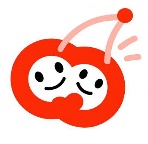 ふりがな名前住所〒〒〒TELE-Mail※オンライン受講をお申込みの方は必ずご記入ください。※各回終了後1週間限定で「見逃し配信」を行います。ご希望の方は必ずメールアドレスをご記入ください。※オンライン受講をお申込みの方は必ずご記入ください。※各回終了後1週間限定で「見逃し配信」を行います。ご希望の方は必ずメールアドレスをご記入ください。※オンライン受講をお申込みの方は必ずご記入ください。※各回終了後1週間限定で「見逃し配信」を行います。ご希望の方は必ずメールアドレスをご記入ください。参加希望の受講形態に✅をご記入ください【第1回】７月1日（土）会場受講　／　オンライン受講【申込締切】6月20日（火）参加希望の受講形態に✅をご記入ください【第２回】８月5日（土）会場受講　／　オンライン受講７月25日（火）参加希望の受講形態に✅をご記入ください【第３回】９月2日（土）会場受講　／　オンライン受講8月22日（火）参加希望の受講形態に✅をご記入ください【第４回】１１月11日（土）会場受講　／　オンライン受講10月31日（火）託児室ご利用【ご予約希望日】※当日の持ち物のご連絡を致します。メールアドレスは必ずご記入ください。7月1日　8月5日　9月2日　11月11日【ご予約希望日】※当日の持ち物のご連絡を致します。メールアドレスは必ずご記入ください。7月1日　8月5日　9月2日　11月11日6月20日（火）